1. RulesMystic River Yacht Club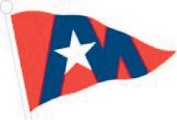 Sails Up 4 Cancer Annual RegattaJune 22, 2019 • Sailing Instructions1.1 The Regatta shall be governed by the Racing Rules of Sailing.2.   Sailing Instructions2.1 Changes to the SIs shall be posted to the official Notice Board locatedat Mystic Shipyard no later than 0830 hours on Saturday, June 21, 2019,and on YachtScoring and shall be announced on the water by VHF (Ch 01A)prior to the first warning.3  Schedule of Races3.1 The First Warning Signal is scheduled at 1200 hours.3.2 One race is scheduled for all classes.4. Classes and Class Flags4.1 Classes shall be as designated on the Scratch Sheet. Class Flags shall be the International Code Flag Numeral Pennants corresponding to the numberassigned to each class on the Scratch Sheet.5. The Start5.1 The Starting Area shall be in the vicinity of Seaflower Reef5.2 All competitors must check in with the RC boat and be acknowledgedpassing by the committee boat stern prior to the First Warning Signal.5.3 The starting line shall be between the staff flying the orange flag on theSignal Boat and the nearby mark.5.4 Starts shall be five minute sequences in accordance with Rule 26.5.5 The order of starts shall be by the numerical class designation onthe Scratch Sheet.6.   Courses6.1 The marks of the course shall be posted on the top row of the courseboard in order of rounding. Boats shall sail to the finish line after rounding the last posted mark.6.2 The letters P (port) or S (starboard) shall indicate which side toround the preceding posted mark(s).6.3 If a course is to be sailed more than once, the number of times thedesignated marks are to be rounded shall be at the end of the display.6.4 The magnetic bearing and range from the Committee Boat toD/M shall be displayed on the lower row of the course board.6.5 Restrictions: Competitors must not pass between Flat Hammockand South Dumpling Island. Competitors must pass South of N 26Horseshoe Reef.7   Marks7.1 See Appendix A for description of Marks8   Communications8.1 VHF channel 01A shall be used for fleet communications. 9 The Finish9.1 The finish line shall be between the staff flying the orange flag on the Signal boat and the nearby mark.9.2 The time limit is 1700 hours. 10   Scoring10.1 Scores shall be based on PHRF time-on-time calculations10.2  Appendix V Alternate penalties are in effect.11   Protests11.1 A boat intending to protest shall notify the Race Committee after itsfinish. Protests shall be made in writing and submitted to the Race Committeewithin 1 hour of the Committee boat docking.12. Awards & Party13.1 Awards shall be given at the post-regatta party at Mystic Shipyard,1800 hours.100 Essex Street. Tickets are $25.7.1 Appendix A - Marks DesignationLat/Lon is approximate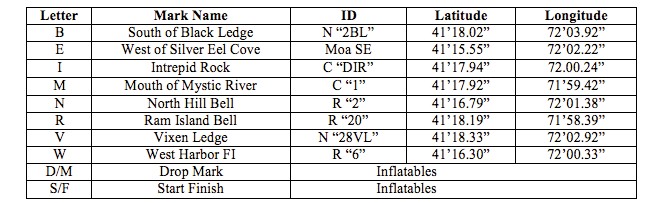 